Primary 5 Pupil Talk 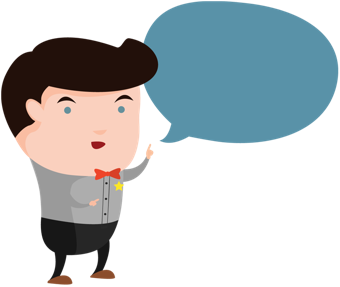 Over the next few weeks your homework is to prepare a pupil talk that you will present to the whole class. This pupil talk is on a topic of your choice, so it could be a hobby or maybe just something you like. You can create a PowerPoint, if you would like and email it to me so I have it on the computer – L.Waller@mgfl.net I also don’t mind if you would rather have different visual aids, such as a poster etc. *Please note, that due to COVID, we cannot bring any items in from home that are not essential. Therefore, if you wish to show the class something then you can bring a picture in or email it to me, and we can show it on the smartboard. When preparing your pupil talk, please remember…It should be 3 minutes long. Use a loud, clear voice. Look at your audience when talking. Be able to answer 4 questions at the end. A good thing to do is practise your pupil talk at home, in front of someone and time it, to work out how long your talk is. You can bring in cards or paper to read from, if that helps you remember what you need to say. Please have your talk ready for Monday 12th October.If you need anything, then please let me know! Miss Waller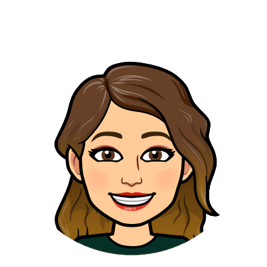 